ИЗВЕЩЕНИЕАдминистрация Волотовского муниципального округа в соответствии со статьей 39.18 Земельного кодекса Российской Федерации сообщает о возможном предоставлении в аренду земельного участка из земель населенных пунктов площадью 2025 квадратных метров в кадастровом квартале 53:04:0051603, расположенного по адресу: Российская Федерация, Новгородская область, Волотовский муниципальный округ, д. Хотяжа, ул. Центральная, з/у 10б, вид разрешенного использования - для ведения личного подсобного хозяйства.Граждане, заинтересованные в предоставлении вышеуказанного земельного участка вправе подать заявление (образец заявления прилагается) о намерении участвовать в аукционе на право заключения договора аренды земельного участка.Заявления принимаются в письменной форме в течение тридцати дней со дня официального опубликования настоящего извещения по рабочим дням по адресу: Новгородская обл, Волотовский р-н, п. Волот, ул. Комсомольская, д.17, лит. Б. в ГОАУ “Многофункциональный центр предоставления государственных и муниципальных услуг” (пн. 8.30 – 14.30, вт., ср., чт., пт.: 8.30 – 17.30; сб.: 9.00 -15.00 (кроме праздничных дней), либо по адресу: Новгородская обл, Волотовский р-н, п. Волот, ул. Комсомольская, д.38, каб. 206 (КУМИ) (вт., чт. с 10.00-12.45 и с 14.00-17.00), в Администрации Волотовского муниципального округа.Способ подачи заявления: в виде бумажного документа непосредственно при личном обращении, или в виде бумажного документа посредством почтового отправления. Дата окончания приёма заявлений – 19.11.2021 года.Ознакомиться со схемой расположения земельного участка заинтересованные лица могут по адресу: Новгородская область, Волотовский округ, п. Волот, ул. Комсомольская, д.38, каб. 206 (КУМИ) (вт., чт. с 10.00-12.45 и с 14.00-17.00).В случае поступления в указанный срок заявлений иных граждан о намерении участвовать в аукционе принимается решение о проведении аукциона на право заключения договора аренды земельного участка.Приложение: образец заявления о намерении участвовать в аукционе на право заключения договора аренды земельного участка.                                                    Заявление о намерении участвовать в аукционе Сообщаю о намерении участвовать в аукционе по продаже земельного участка или аукциона на право заключения договора аренды земельного участка (нужное подчеркнуть) площадью _________ кв.м. с кадастровым номером _______________, расположенного по адресу:_________________________Цель предоставления__________________________________________________________________________________________________________________к заявлению прилагаются следующие документы:В соответствии со статьей 9 Федерального закона от 27 июля 2006 года № 152-ФЗ «О персональных данных» Подтверждаю свое согласие, а также согласие представляемого мною лица, на обработку персональных данных (сбор, систематизацию, накопление, хранение, уточнение (обновление, изменение), использование, распространение, обезличивание, блокирование, уничтожение персональных данных, а также иных действий, необходимых для обработки персональных данных в рамках предоставления Администрацией муниципальных услуг) и передачу такой информации третьим лицам, в случаях, установленных действующим законодательством, в том числе в автоматизированном режиме.Настоящим подтверждаю, что сведения, указанные в настоящем заявлении, на дату представления заявления достоверны. «_____»_____________________20___г.                    ____________                                                                                               (подпись)АДМИНИСТРАЦИЯ ВОЛОТОВСКОГО МУНИЦИПАЛЬНОГО ОКРУГАП О С Т А Н О В Л Е Н И Еот 19.10.2021 № 780В соответствии с Федеральным законом от 06.10.2003 № 131-ФЗ «Об общих принципах организации местного самоуправления в Российской Федерации», Уставом Волотовского муниципального округа, решением Думы Волотовского муниципального округа от 26.11.2020 № 44 «Об утверждении структуры Администрации Волотовского муниципального округа»,ПОСТАНОВЛЯЮ:1. Утвердить прилагаемое Положение о комитете по жилищно-коммунальному хозяйству, строительству и дорожной деятельности Администрации Волотовского муниципального округа.2. Признать утратившим силу постановление Администрации Волотовского муниципального района от 03.11.2017 № 932 «Об утверждении Положения о комитете по жилищно-коммунальному хозяйству, строительству и дорожной деятельности Администрации Волотовского муниципального района».3. Опубликовать настоящее постановление в муниципальной газете «Волотовские ведомости» и разместить на официальном сайте в информационно – телекоммуникационной сети «Интернет».Заместитель Главы Администрации			М.Ф. БутылинУтверждено постановлением АдминистрацииВолотовского муниципального округа от 19.10.2021 № 780ПОЛОЖЕНИЕо комитете по жилищно - коммунальному хозяйству, строительству и дорожной деятельности Администрации Волотовского муниципального округа1. Общие положения1.1. Настоящее Положение о Комитете по жилищно - коммунальному хозяйству, строительству и дорожной деятельности Администрации Волотовского муниципального округа (далее - Положение) в соответствии с Конституцией Российской Федерации, Гражданским кодексом Российской Федерации, Федеральным законом от 06.10.2003 № 131-ФЗ «Об общих принципах организации местного самоуправления в Российской Федерации» и Уставом Волотовского муниципального округа устанавливает правовой статус Комитета по жилищно - коммунальному хозяйству, строительству и дорожной деятельности Администрации Волотовского муниципального округа как структурного подразделения Администрации Волотовского муниципального округа, регламентирует его компетенцию по исполнению переданных отдельных государственных полномочий Новгородской области и определяет основы организации его деятельности.Комитет по жилищно-коммунальному хозяйству, строительству и дорожной деятельности Администрации Волотовского муниципального округа (далее - Комитет) является структурным подразделением Администрации муниципального округа, осуществляющим полномочия Администрации Волотовского муниципального округа по решению вопросов местного значения:- организация в границах муниципального округа электро-, тепло-, газо- и водоснабжения населения, водоотведения, снабжения населения топливом в пределах полномочий, установленных законодательством Российской Федерации;- осуществление муниципального контроля за исполнением единой теплоснабжающей организацией обязательств по строительству, реконструкции и (или) модернизации объектов теплоснабжения;- организация дорожной деятельности в отношении автомобильных дорог местного значения в границах муниципального округа и обеспечение безопасности дорожного движения на них, включая создание и обеспечение функционирования парковок (парковочных мест), осуществление муниципального контроля на автомобильном транспорте и в дорожном хозяйстве в границах муниципального округа, организация дорожного движения, а также осуществление иных полномочий в области использования автомобильных дорог и осуществления дорожной деятельности в соответствии с законодательством Российской Федерации;- обеспечение проживающих в муниципальном округе и нуждающихся в жилых помещениях малоимущих граждан жилыми помещениями, организация строительства и содержания муниципального жилищного фонда, создание условий для жилищного строительства, осуществление муниципального жилищного контроля, а также иных полномочий органов местного самоуправления в соответствии с жилищным законодательством;- создание условий для предоставления транспортных услуг населению и организация транспортного обслуживания населения в границах Волотовского муниципального округа;- организация мероприятий по охране окружающей среды в границах муниципального округа;- предоставление помещения для работы на обслуживаемом административном участке муниципального округа сотруднику, замещающему должность участкового уполномоченного полиции;- предоставление сотруднику, замещающему должность участкового уполномоченного полиции, и членам его семьи жилого помещения на период выполнения сотрудником обязанностей по указанной должности;1.2. Организует на территории Волотовского муниципального округа муниципальный контроль:- жилищный;- за сохранностью автомобильных дорог местного значения в границах муниципального округа;- за исполнением единой теплоснабжающей организацией обязательств по строительству, реконструкции и (или) модернизации объектов теплоснабжения на территории муниципального образования Волотовский муниципальный округ1.4. Осуществляет работу Администрации муниципального округа по исполнению отдельных государственных полномочий по вопросам, отнесенным к полномочиям Комитета.1.5. Осуществляет реализацию Указов Президента Российской Федерации и достижение установленных целевых показателей (индикаторов), достоверность представляемой отчетной информации в вышестоящие органы власти по поручениям, содержащимся в Указах Президента Российской Федерации от 07.05.2012 года:№ 600 «О мерах по обеспечению граждан Российской Федерации доступным и комфортным жильем и повышению качества жилищно-коммунальных услуг», в части полномочий Комитета;№ 601 «Об основных направлениях совершенствования системы государственного управления», в части полномочий Комитета. 1.6. Осуществляет проведение работы по стабилизации и улучшению значений показателей эффективности деятельности органов местного самоуправления муниципального округа, предусмотренных Указом Президента Российской Федерации от 28.04.2008 № 607 «Об оценке эффективности деятельности органов местного самоуправления муниципальных, городских округов и муниципальных районов», в части вопросов, отнесенных к полномочиям Комитета.1.7. Организует работу по реализации на территории округа национальных проектов, государственных программ в пределах своих полномочий.1.8. Осуществляет работу: - жилищной комиссии;- межведомственной комиссии по оценке жилых помещений муниципального и частного жилищного фонда.1.9. Осуществляет своевременное и полное рассмотрение обращений граждан и юридических лиц, принятие по ним решений и направление ответов заявителям в пределах полномочий в соответствии с действующим законодательством Российской Федерации, осуществляет личный прием граждан.1.10. Осуществляет исполнение государственных полномочий, переданных областными законами:- от 18.01.2007 № 33-ОЗ «Об определении категорий граждан, имеющих право на предоставление по договору социального найма жилых помещений жилищного фонда Новгородской области, порядка предоставления этих жилых помещений и наделении органов местного самоуправления муниципальных районов и городского округа Новгородской области отдельными государственными полномочиями по предоставлению жилых помещений муниципального жилищного фонда по договору социального найма»;- от 01.12.2015 № 880-ОЗ «О мерах по реализации Федерального закона «Об отходах производства и потребления» на территории Новгородской области и наделении органов местного самоуправления отдельными государственными полномочиями в области обращения с отходами производства и потребления»;- от 01.04.2011 № 957-ОЗ «О порядке предоставления гражданам, обеспечиваемым жилыми помещениями в соответствии с Федеральным законом «О внесении изменений в Федеральный закон «О статусе военнослужащих» и об обеспечении жилыми помещениями некоторых категорий граждан», жилых помещений в собственность бесплатно или по договору социального найма и предоставления им единовременной денежной выплаты на приобретение или строительство жилого помещения и о наделении органов местного самоуправления отдельными государственными полномочиями».1.11. Комитет в своей деятельности подчиняется Главе муниципального округа и заместителю Главы Администрации муниципального округа в соответствии с распределением обязанностей.1.12. Комитет руководствуется в своей деятельности Конституцией Российской Федерации, федеральными законами, актами Президента Российской Федерации и Правительства Российской Федерации, областными законами, Уставом муниципального округа и иными муниципальными правовыми актами, действующими на территории муниципального округа, а также настоящим Положением.1.13. Комитет осуществляет свою деятельность непосредственно во взаимодействии с другими структурными подразделениями Администрации муниципального округа, органами местного самоуправления муниципального округа, органами исполнительной власти Новгородской области и федеральными органами исполнительной власти, гражданами и организациями.1.14. Комитет не является юридическим лицом.2. Цели и задачи Комитета2.1. Деятельность Комитета направлена на достижение следующих целей:1) создание новых объектов капитального строительства, линейных объектов, элементов обустройства автомобильных дорог (за исключением объектов, предназначенных для освещения автомобильных дорог), инженерно-строительных объектов, относящихся к собственности округа, а также ремонт и реконструкция уже существующих объектов капитального строительства, линейных объектов, элементов обустройства автомобильных дорог (за исключением объектов, предназначенных для освещения автомобильных дорог), инженерно-строительных объектов;2) удовлетворение потребностей населения округа в пассажирских перевозках, обеспечение стабильной работы пассажирского транспорта;3) создание для жителей округа благоприятных условий проживания.2.2. Задачи Комитета:1) Обеспечение бесперебойного и качественного предоставления жилищно - коммунальных услуг потребителям; 2) Обеспечение развития инженерной инфраструктуры и объектов внешнего благоустройства;3) создание условий для жилищного строительства на территории округа;4) организация транспортного обслуживания населения в границах округа;5) осуществление дорожной деятельности в отношении автомобильных дорог местного значения в границах округа.3. Полномочия Комитета3.1. Комитет в соответствии с возложенными на него задачами осуществляет полномочия:3.1.1. Коммунальные вопросы1) Организует в границах муниципального округа электро-, тепло-, газо- и водоснабжения населения, водоотведения, снабжения населения топливом в пределах полномочий, установленных законодательством Российской Федерации;2) Организует взаимодействие с ресурсо-снабжающими предприятиями и организациями;3) Разрабатывает проекты инвестиционных программ организаций коммунального комплекса по развитию систем коммунальной инфраструктуры;4) Содействует внедрению энергосберегающих мероприятий в сфере жилищно-коммунального хозяйства, осуществляет контроль за использованием топливно-энергетических ресурсов энергоснабжающими предприятиями.5) Участвует в пределах компетенции Комитета в ликвидации чрезвычайных ситуаций, последствий стихийных бедствий;6) Проводит подготовку в порядке, установленном Правительством Российской Федерации, по проведению открытого конкурса по отбору управляющей организации многоквартирными домами;7) Информирует население о мерах, принимаемых органами местного самоуправления и иными органами государственной власти по улучшению жилищных условий граждан, о ходе преобразований в сфере управления, технического обслуживания и ремонта жилищного фонда, о перспективных разработках и новых технологиях в сфере ресурсосбережения и вовлекает граждан в управление многоквартирными домами;8) Проводит плановые проверки технического состояния объектов ЖКХ, находящихся в муниципальной собственности округа;9) Организует разработку в установленном порядке правил, регулирующих санитарную очистку и уборку территорий округа, содержание объектов внешнего благоустройства, содержание животных в округе;10) Участвует в реализации муниципальной программы «Устойчивое развитие сельских территорий в Волотовском муниципальном округе» по вопросам строительства (газовых и водопроводных сетей, реконструкции и строительства автодорог);3.1.2. Жилищные вопросы:Формирует и реализует на территории муниципального округа политику в сфере жилищно-коммунального хозяйства и внешнего благоустройства, разрабатывает проекты муниципальных правовых актов по вопросам, относящимся к полномочиям Комитета, осуществляет в рамках своих полномочий контроль за соблюдением законодательства Российской Федерации, нормативных правовых актов Новгородской области и муниципальных правовых актов;Осуществляет контроль за использованием и сохранностью муниципального жилищного фонда, соответствием жилых помещений данного фонда, установленным санитарным и техническим правилам и нормам, иным требованиям в пределах, предусмотренных законодательством;Осуществляет контроль за капитальным и текущим ремонтом муниципального жилищного фонда.Ведет в установленном порядке учет граждан в качестве нуждающихся в жилых помещениях, предоставляемых по договорам социального найма;Готовит предложения по определению порядка предоставления жилых помещений муниципального специализированного жилищного фонда;Готовит предложения по предоставлению в установленном порядке малоимущим гражданам по договорам социального найма жилых помещений муниципального жилищного фонда;Готовит предложения по предоставлению сотруднику, замещающему должность участкового уполномоченного полиции, и членам его семьи жилое помещения на период выполнения сотрудником обязанностей по указанной должности;Организует работу по разработке и реализации региональной программы капитального ремонта общего имущества в многоквартирных домах Волотовского муниципального округа в соответствии с Жилищным кодексом Российской Федерации;Организует проведение в установленном порядке Администрацией Волотовского муниципального округа открытых конкурсов по отбору управляющих организаций для управления многоквартирными домами, собственниками помещений в которых не выбран способ управления или принятое такими собственниками решение о выборе способа управления домом не реализовано в случаях, установленных Жилищным кодексом Российской Федерации, а также во вновь построенных многоквартирных домах;Информирует население о мерах, принимаемых органами местного самоуправления и иными органами государственной власти по улучшению жилищных условий граждан, о ходе преобразований в сфере управления, технического обслуживания и ремонта жилищного фонда, о перспективных разработках и новых технологиях в сфере энерго- и ресурсосбережения и вовлекает граждан в управление многоквартирными домами;Оказывает организационную и методическую помощь собственникам помещений в многоквартирных домах, управляющим и обслуживающим организациям в жилищной сфере;Производит расчеты для установления размера платы за пользование жилым помещением (платы за наем), платы за содержание и ремонт жилого помещения для нанимателей жилых помещений по договорам социального найма и договорам найма жилых помещений муниципального жилищного фонда и размера платы за содержание и ремонт жилого помещения для собственников жилых помещений, которые не приняли решение о выборе способа управления многоквартирным домом или не реализовали его;Участвует в организации работы по выявлению бесхозяйного жилищного фонда;Организует размещение в установленном порядке муниципальных заказов на ремонт жилых помещений, находящихся в муниципальной собственности;Проводит работу по признанию жилых помещений муниципального жилищного фонда и жилых помещений, принадлежащих гражданам на праве собственности пригодными (непригодными) для проживания; Осуществляет мероприятия по переводу жилых помещений в нежилые помещения и нежилых помещений в жилые помещения и по выдаче разрешения на проведение перепланировки и переустройства жилых помещений;Участвует в работе межведомственной комиссии по признанию помещения жилым помещением, жилого помещения непригодным для проживания и многоквартирного дома аварийным и подлежащим сносу или реконструкции на территории Волотовского муниципального округа;В соответствии с областным законом от 24.12.2013 № 431-ОЗ «О наделении органов местного самоуправления округа, городского округа отдельными государственными полномочиями по обеспечению жильем детей-сирот и детей, оставшихся без попечения родителей, а также из числа детей-сирот и детей, оставшихся без попечения родителей» организует строительство, в том числе путем участия в долевом строительстве жилых помещений в целях включения их в муниципальный специализированный жилищный фонд для детей-сирот и детей, оставшихся без попечения родителей, лиц из числа детей-сирот и детей, оставшихся без попечения родителей;Участвует в работе регионального уполномоченного органа по расчету и определению нормативов потребления коммунальных услуг на территории муниципального округа;Организует исполнение нормативных правовых актов в области энергосбережения и повышения энергетической эффективности;Участвует в выполнении требований, установленных правилами оценки готовности к отопительному периоду, и контроле за готовностью теплоснабжающих организаций, тепло-сетевых организаций, отдельных категорий потребителей к отопительному периоду; Организует проведение работ по приведению качества питьевой воды, из источников нецентрализованного водоснабжения, соответствующего нормативным показателям;Осуществляет проведение муниципального жилищного контроля.3.1.3. Дорожная деятельностьОрганизует обеспечение безопасности дорожного движения на дорогах местного значения в границах муниципального округа, включая создание и обеспечение функционирования парковок (парковочных мест);Осуществляет муниципальный контроль за сохранностью автомобильных дорог местного значения в границах муниципального округа, а также осуществление иных полномочий в области использования автомобильных дорог и осуществления дорожной деятельности в соответствии с законодательством Российской Федерации.Организует работу по проведению капитального ремонта, ремонта и содержания автомобильных дорог общего пользования местного значения муниципального округа;Осуществляет разработку нормативных актов и правил определения размера вреда, причиняемого транспортными средствами, осуществляющими перевозки тяжеловесных грузов, при движении по автомобильным дорогам общего пользования местного значения муниципального округа, осуществление расчета, начисления и взимания платы в счет возмещения вреда в отношении участков автомобильных дорог общего пользования местного значения, по которым проходит маршрут транспортного средства;Осуществляет выдачу специальных разрешений на движение по автомобильным дорогам местного значения транспортного средства, осуществляющего перевозки тяжеловесных и (или) крупногабаритных грузов на автомобильных дорогах общего пользования местного значения муниципального округа и сельского поселения Волот;Осуществляет разработку порядка создания и использования, в том числе на платной основе, парковок (парковочных мест), расположенных на автомобильных дорогах общего пользования местного значения муниципального округа;Осуществляет разработку методики размера платы за пользование на платной основе парковками (парковочными местами), расположенными на автомобильных дорогах общего пользования местного значения муниципального округа, определения ее максимального размера;Осуществляет разработку порядка создания и использования полос отвода и придорожных полос на автомобильных дорогах общего пользования местного значения муниципального округа;Участвует в работе комиссии по безопасности дорожного движения, готовит предложения по временному ограничению или прекращению движения транспортных средств на дорогах с целью обеспечения безопасности дорожного движения; 3.1.4. Строительство и транспортные услуги.В пределах своих полномочий участвует в создании условий для предоставления транспортных услуг населению в границах Волотовского муниципального округа;Готовит предложения по утверждению муниципальных маршрутов на территории муниципального округа.Готовит аукционную документацию на выполнение работ, связанных с осуществлением регулярных перевозок пассажиров и багажа, автомобильным транспортом общего пользования по регулируемым тарифам пригородном сообщении в границах муниципального округа.Осуществляет контроль за деятельностью предприятий транспортного хозяйства при осуществлении регулярных перевозок пассажиров по муниципальным маршрутам на территории муниципального округа. Участвует в реализации муниципальной программы «Устойчивое развитие сельских территорий в Волотовском муниципальном районе» по вопросам строительства (газовых и водопроводных сетей, реконструкции и строительства автодорог);Разрабатывает в рамках своих полномочий муниципальные программы, участвует в их реализации, используя для этого предусмотренные в бюджете Волотовского муниципального округа средства, вносит предложения, направленные на повышение качества жилищно-коммунального обслуживания населения;Готовит проекты постановлений и распоряжений по вопросам компетенции Комитета;Участвует в работе постоянных и временных комиссий, создаваемых Администрацией Волотовского муниципального округа;Проводит в рамках своих полномочий работу по рассмотрению обращений и жалоб граждан в сфере предоставления жилищно-коммунальных услуг, содержания и внешнего благоустройства территории сельского поселения Волот;Ведет мониторинг и готовит отчеты о достигнутых значениях показателей эффективности за отчетные периоды;Осуществляет внесение информации в информационные системы «Гасуправление», «ГИС ЖКХ», «Единый реестр проверок», «Единый реестр ведомственного контроля», «Единый реестр контрольно – надзорных мероприяти», по вопросам полномочий Комитета.Осуществляет подготовку оперативной и аналитической информации по вопросам, относящимся к компетенции Комитета, для совещаний, заседаний с участием представителей Комитета;Принимает участие в работе конкурсных, аукционных, котировочных комиссий Администрации Волотовского муниципального округа по размещению муниципальных заказов;Осуществляет прием населения, согласно утвержденному распоряжением Администрации округа, графику приема граждан по личным вопросам и принимает меры в пределах своей компетенции;Осуществляет в соответствии с законодательством Российской Федерации работу по комплектованию, хранению, учету и использованию архивных документов, образовавшихся в процессе деятельности Комитета; Обеспечивает их передачу на хранение в муниципальный архив в установленном порядке.Осуществляет иные полномочия, предусмотренные действующим законодательством, необходимые для выполнения стоящих перед Комитетом задач4. Права КомитетаКомитет имеет право:4.1. Запрашивать в установленном порядке сведения, необходимые для принятия решений по вопросам, отнесенным к установленной сфере деятельности, и выполнения возложенных на него полномочий;4.2. Давать гражданам и организациям разъяснения по вопросам, отнесенным к установленной сфере деятельности Комитета;4.3. Привлекать для решения вопросов, отнесенных к установленной сфере деятельности, различные организации и специалистов;4.4. Разрабатывать в установленном порядке проекты нормативных правовых актов муниципального округа по вопросам, отнесенным к ведению Комитета; 4.5. Проводить семинары, совещания по вопросам, отнесенным к ведению Комитета;4.6. Создавать координационные, совещательные и экспертные органы (советы, комиссии, группы) для осуществления функций в установленной сфере деятельности.5. Организация деятельности5.1. Комитет возглавляет председатель Комитета, назначаемый на должность и освобождаемый от должности Главой Волотовского муниципального округа. 5.2. Председатель Комитета:- руководит деятельностью Комитета;- организует в соответствии с настоящим Положением работу Комитета;- несет ответственность за неисполнение или ненадлежащее исполнение возложенных на него должностных обязанностей в соответствии с действующим законодательством Российской Федерации;- распределяет обязанности между работниками Комитета;- обеспечивает реализацию мер антикоррупционной политики Комитета;- вносит в установленном порядке на рассмотрение Главе муниципального округа и заместителю Главы Администрации проекты муниципальных правовых актов по вопросам, отнесенным к полномочиям Комитета.- вносит предложения Главе Волотовского муниципального округа о применении к работникам Комитета мер поощрения и наложения на них взысканий в соответствии с действующим законодательством Российской Федерации.6. Ликвидация и реорганизация6.1. Ликвидация и преобразование Комитета осуществляются в соответствии с действующим законодательством.6.2. При ликвидации и реорганизации Комитета в соответствии с действующим законодательством обеспечивается соблюдение прав и законных интересов его работников.АДМИНИСТРАЦИЯ ВОЛОТОВСКОГО МУНИЦИПАЛЬНОГО ОКРУГАП О С Т А Н О В Л Е Н И Еот 20.10.2021 № 781В соответствии с Федеральными законами от 12.02.1998 № 28-ФЗ «О гражданской обороне», от 21.12.1994 № 68-ФЗ «О защите населения и территорий от чрезвычайных ситуаций природного и техногенного характера», Областным законом от 08.02.1996 № 36-ОЗ «О защите населения и территории от чрезвычайных ситуаций природного и техногенного характера», Уставом Волотовского муниципального округа,ПОСТАНОВЛЯЮ:1. Внести изменения в состав комиссии по повышению устойчивости функционирования организаций Волотовского муниципального округа в мирное и военное время, утверждённый постановлением Администрации Волотовского муниципального округа от 11.02.2021 №77 «Об утверждении состава комиссии по повышению устойчивости функционирования организаций Волотовского муниципального округа в мирное и военное время», изложив его в следующей редакции:«Персональный состав комиссии по повышению устойчивости функционирования организаций Волотовского муниципального округа в мирное и военное время2. Внести изменения в состав функциональных групп комиссии по повышению устойчивости функционирования организаций Волотовского муниципального округа в мирное и военное время, утверждённый постановлением Администрации Волотовского муниципального округа от 11.02.2021 №77 «Об утверждении состава комиссии по повышению устойчивости функционирования организаций Волотовского муниципального округа в мирное и военное время», изложив его в следующей редакции:«Состав функциональных групп комиссии по повышению устойчивости функционирования организаций Волотовского муниципального округа в мирное и военное время3. Опубликовать настоящее постановление в муниципальной газете «Волотовские ведомости» и разместить на официальном сайте в информационно-телекоммуникационной сети «Интернет».Первый заместитель Главы Администрации	С.В. ФедоровАДМИНИСТРАЦИЯ ВОЛОТОВСКОГО МУНИЦИПАЛЬНОГО ОКРУГАП О С Т А Н О В Л Е Н И Еот 20.10.2021 № 782В соответствии с Федеральными законами от 12.02.1998 № 28-ФЗ «О гражданской обороне», от 21.12.1994 № 68-ФЗ «О защите населения и территорий от чрезвычайных ситуаций природного и техногенного характера», от 06.10.2003 №131-ФЗ «Об общих принципах организации местного самоуправления в Российской Федерации, Уставом Волотовского муниципального округа, руководствами по организации планирования, обеспечения и проведения эвакуации населения в военное время и по эвакуации населения в чрезвычайных ситуациях природного и техногенного характера, утвержденными Министерством Российской Федерации по делам гражданской обороны, чрезвычайными ситуациями и ликвидации последствий стихийных бедствий 31.12.1996 года, в целях приема и размещения прибывающего по эвакуации населения и эвакуации населения округа,ПОСТАНОВЛЯЮ:1. Внести изменения в состав эвакуационной комиссии Волотовского муниципального округа, утверждённый постановлением Администрации Волотовского муниципального округа от 09.02.2021 №75 «Об утверждении состава эвакуационной комиссии Волотовского муниципального округа», изложив его в следующей редакции:«Персональный состав эвакуационной комиссии Администрации Волотовского муниципального округа2. Опубликовать настоящее постановление в муниципальной газете «Волотовские ведомости» и разместить на официальном сайте в информационно-телекоммуникационной сети «Интернет». Первый заместитель Главы Администрации	С.В. ФедоровАДМИНИСТРАЦИЯ ВОЛОТОВСКОГО МУНИЦИПАЛЬНОГО ОКРУГАР А С П О Р Я Ж Е Н И Еот 14.10.2021 № 306 – рзВ соответствии со статьями 23,24 Федерального закона от 31.07.2020 № 248-ФЗ «О государственном контроле (надзоре) и муниципальном контроле в Российской Федерации», решением Думы Волотовского муниципального округа от 30.09.2021 № 143 «Об утверждении Положения о муниципальном земельном контроле в границах Волотовского муниципального округа»:1. Отнести следующие земельные участки к категории умеренного риска причинения вреда (ущерба):2. Опубликовать настоящее распоряжение в муниципальной газете «Волотовские ведомости» и разместить на официальном сайте в информационно – телекоммуникационной сети «Интернет».Первый заместитель Главы Администрации    		С.В. Федоров«Волотовские ведомости». Муниципальная газета № 35 от 21.10.2021Учредитель: Дума Волотовского муниципального округаУтверждена решением Думы Волотовского муниципального округа 12.11.2020 № 32Главный редактор: Глава муниципального округа А.И.ЛыжовОтпечатано в Администрации Волотовского муниципального округа (Новгородская обл., Волотовский район,п.Волот, ул.Комсомольская, д.38, тел. 881662-61-086, e-mail: adm.volot@mail.ru; веб-сайт: волотовский.рф)Формат А4. Объем 4 п.л. Тираж 25 экз. Распространяется бесплатно.Все выпуски газеты можно найти на официальном сайте Администрации Волотовского муниципального округа. 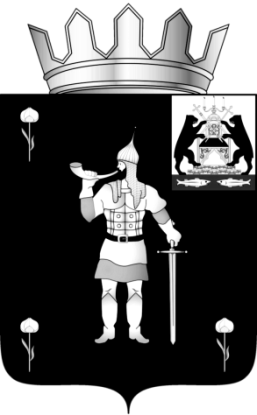 № 35 от 21.10.2021№ 35 от 21.10.2021муниципальная газетамуниципальная газетаВ Администрацию Волотовского муниципального округа от___________________________________проживающего(ей) по адресу _________________паспорт______________ выдан «     »____________кем________________________________________контактный телефон__________________________действующего по доверенности ________________в интересах__________________________________проживающего(ей) по адресу __________________паспорт_____________ выдан «     » _____________кем_________________________________________№ п/пНаименование документаКол-во экз.Кол-во листовОб утверждении Положения о комитете по жилищно-коммунальному хозяйству, строительству и дорожной деятельности Администрации Волотовского муниципального округаО внесении изменений в состав комиссии по повышению устойчивости функционирования организаций Волотовского муниципального округа в мирное и военное время№ п/пФамилия Имя ОтчествоЗанимаемая должность1.Федоров Сергей ВладимировичПервый заместитель Главы Администрации, председатель комиссии 2.Бутылин Михаил ФедоровичЗаместитель Главы Администрации, заместитель председателя комиссии3.Пыталева Валентина Ивановна Заместитель Главы Администрации, председатель комитета по управлению социальным комплексом Администрации муниципального округа, заместитель председателя комиссии 4.Михайлова Галина ФёдоровнаГлавный служащий отдела по мобилизационной подготовке, гражданской обороне и чрезвычайным ситуациям, и взаимодействию с административными органами Администрации муниципального округа, секретарь комиссии5.Нестерова Оксана ВладимировнаЗаместитель председателя комитета по сельскому хозяйству и экономике6.Фёдоров Евгений АлександровичРуководитель участка зерно и кормопроизводства общества с ограниченной ответственностью «Новгородский бекон» п. Волот (по согласованию)7.Губанова Валентина ИвановнаЗаведующий Волотовским филиалом Государственного областного бюджетного учреждения здравоохранения «Старорусская центральная районная больница» (по согласованию)8.Чугунов Александр Алексеевич Начальник областного бюджетного учреждения «Волотовская районная ветеринарная станция» (по согласованию)9.Андреев Александр АлексеевичНачальник Волотовского мастерского участка Старорусского района электрических сетей публичного общества «Валдайские электрические сети» Новгородского филиала «Россети Северо-Запада» (по согласованию) 10.Васильев Александр ВладимировичМастер участка Волот акционерного общества «Новгородские областные электрические сети» (по согласованию)11.Мещерякова Елена Юрьевна Начальник Солецкого района теплоснабжения общества с ограниченной ответственностью «Тепловая компания Новгородская» (по согласованию)12.Шалавин Эдуард ЕвгеньевичВедущий сервисный инженер сервисного центра г. Старая Русса публичного акционерного общества «Ростелеком» филиала в Новгородской и Псковской областях (по согласованию)13.Сапожников Сергей ФёдоровичИнженер группы эксплуатации сервисного центра г. Старая Русса публичного акционерного общества «Ростелеком» филиала в Новгородской и Псковской областях (по согласованию)14. Семёнова Светлана Фёдоровна Председатель комитета по жилищно-коммунальному хозяйству, строительству и дорожной деятельности Администрации Волотовского муниципального округа 15.Лавров Андрей ВладимировичДиректор муниципального автономного учреждения «Сервисный центр» (по согласованию)16.Петрова Татьяна Алексеевна Председатель комитета по сельскому хозяйству и экономике Администрации муниципального округа17.Тиханова Светлана Александровна Главный служащий комитета по сельскому хозяйству и экономике Администрации муниципального округа18.Абдурахманова Антонина ДмитриевнаПредседатель Волотовского районного потребительского общества (по согласованию)19.Корныльев Владимир АртемьевичГенеральный директор общества с ограниченной ответственностью «Производственный комбинат «Волотовский» (по согласованию)»1. Группа планирования1. Группа планирования1. Группа планированияРуководитель группыРуководитель группыРуководитель группыНестерова Оксана Владимировна Заместитель председателя комитета по сельскому хозяйству и экономике Администрации муниципального округаЧлены группыЧлены группыЧлены группыТиханова Светлана АлександровнаГлавный служащий комитета по сельскому хозяйству и экономике Администрации муниципального округа 2. Группа по защите населения и обеспечению его жизнедеятельности2. Группа по защите населения и обеспечению его жизнедеятельности2. Группа по защите населения и обеспечению его жизнедеятельностиРуководитель группыРуководитель группыРуководитель группыПыталева Валентина ИвановнаЗаместитель Главы Администрации, председатель комитета по управлению социальным комплексом Администрации муниципального округаЧлены группыЧлены группыЧлены группы1.Губанова Валентина ИвановнаЗаведующий Волотовским филиалом Государственного областного бюджетного учреждения здравоохранения «Старорусская центральная районная больница» (по согласованию)2.Чугунов Александр АлексеевичНачальник областного бюджетного учреждения «Волотовская районная ветеринарная станция» (по согласованию)3. Группа по устойчивости функционирования энергоснабжения3. Группа по устойчивости функционирования энергоснабжения3. Группа по устойчивости функционирования энергоснабженияРуководитель группыРуководитель группыРуководитель группыБутылин Михаил ФёдоровичЗаместитель Главы АдминистрацииЧлены группыЧлены группыЧлены группы1.Андреев Александр АлексеевичНачальник Волотовского мастерского участка Старорусского района электрических сетей публичного общества «Валдайские электрические сети» Новгородского филиала «Россети Северо-Запада» (по согласованию)2.Васильев Александр ВладимировичМастер участка Волот акционерного общества «Новгородские областные электрические сети» (по согласованию)3.Мещерякова Елена ЮрьевнаНачальник Солецкого района теплоснабжения общество с ограниченной ответственностью «Тепловая компания Новгородская» (по согласованию)4. Группа устойчивости функционирования систем управления и связи4. Группа устойчивости функционирования систем управления и связи4. Группа устойчивости функционирования систем управления и связиРуководитель группыРуководитель группыРуководитель группыШалавин Эдуард ЕвгеньевичВедущий сервисный инженер сервисного центра г. Старая Русса публичного акционерного общества «Ростелеком» филиала в Новгородской и Псковской областях (по согласованию)Члены группыЧлены группыЧлены группыСапожников Сергей ФёдоровичИнженер группы эксплуатации сервисного центра г. Старая Русса публичного акционерного общества «Ростелеком» филиала в Новгородской и Псковской областях (по согласованию)5. Группа устойчивости функционирования транспорта5. Группа устойчивости функционирования транспорта5. Группа устойчивости функционирования транспортаРуководитель группыРуководитель группыРуководитель группыСемёнова Светлана ФёдоровнаПредседатель комитета по жилищно-коммунальному хозяйству, строительству и дорожной деятельности Администрации Волотовского муниципального округаЧлены группыЧлены группыЧлены группыЛавров Андрей ВладимировичДиректор муниципального автономного учреждения «Сервисный центр» (по согласованию)6. Группа устойчивости функционирования сельскохозяйственного производства6. Группа устойчивости функционирования сельскохозяйственного производства6. Группа устойчивости функционирования сельскохозяйственного производстваРуководитель группыРуководитель группыРуководитель группыПетрова Татьяна АлексеевнаПредседатель комитета по сельскому хозяйству и экономике Администрации муниципального округаЧлены группыЧлены группыЧлены группыТиханова Светлана АлександровнаГлавный служащий комитета по сельскому хозяйству и экономике Администрации муниципального округа 7. Группа устойчивости функционирования материально-технического снабжения7. Группа устойчивости функционирования материально-технического снабжения7. Группа устойчивости функционирования материально-технического снабженияРуководитель группыРуководитель группыРуководитель группыФедоров Сергей ВладимировичПервый заместитель Главы АдминистрацииЧлены группыЧлены группыЧлены группыАбдурахманова Антонина ДмитриевнаПредседатель Волотовского районного потребительского общества (по согласованию)8. Группа устойчивости функционирования промышленных предприятий и рациональному размещению производительных сил 8. Группа устойчивости функционирования промышленных предприятий и рациональному размещению производительных сил 8. Группа устойчивости функционирования промышленных предприятий и рациональному размещению производительных сил Руководитель группыРуководитель группыРуководитель группыПетрова Татьяна АлексеевнаПредседатель комитета по сельскому хозяйству и экономике Администрации муниципального округаЧлены группыЧлены группыЧлены группы1.Корныльев Владимир АртемьевичГенеральный директор общества с ограниченной ответственностью «Производственный комбинат «Волотовский» (по согласованию)2.Фёдоров Евгений АлександровичРуководитель участка зерно- и кормопроизводства общества с ограниченной ответственностью «Новгородский бекон» п. Волот (по согласованию)»О внесении изменений в состав эвакуационной комиссии Волотовского муниципального округа№ п/пФамилия имя отчествоЗанимаемая должность1.Федоров Сергей ВладимировичПервый заместитель Главы Администрации муниципального округа, председатель комиссии2.Морозова Лариса ЕвгеньевнаУправляющий делами Администрации муниципального округа, заместитель председателя комиссии3.Михайлова Галина Федоровна Главный служащий отдела по МП, ГО и ЧС и взаимодействию с административными органами Администрации Волотовского муниципального округа, секретарь комиссиичлены комиссии:члены комиссии:члены комиссии:1.Бутылин Михаил ФедоровичЗаместитель Главы Администрации муниципального округа2.Пыталева Валентина ИвановнаЗаместитель Главы Администрации муниципального округа3.Гибало Виктор ОлеговичГлава Волотовского территориального отдела4.Урицкая Светлана ВасильевнаГлава Ратицкого территориального отдела5.Петрова Людмила МихайловнаГлава Славитинского территориального отдела6.Николаева Светлана ЮрьевнаЗаместитель председателя комитета финансов Администрации муниципального округа7.Гибало Анастасия ВладимировнаИ. о. директора муниципального бюджетного учреждения «Физкультурно-спортивный комплекс имени Якова Иванова» (по согласованию)8.Большакова Наталья ГеннадьевнаРуководитель клиентской службы в Волотовском районе (на правах группы) отделения пенсионного фонда по Новгородской области (по согласованию)9.Малюкова Светлана АнатольевнаНачальник абонентского отдела муниципального унитарного предприятия «Волотовский водоканал» (по согласованию)10.Ефимов Александр ПавловичНачальник Волотовской автоколонны ООО «Фабус ВН» (по согласованию)11.Лавров Андрей ВладимировичДиректор муниципального автономного учреждения «Сервисный центр» (по согласованию)12.Дергачева Светлана ИвановнаЗаведующая отделом записи актов гражданского состояния Администрации муниципального округа13.Петров Александр СеменовичНачальник пункта полиции по Волотовскому району МО МВД России «Шимский» (по согласованию)14.Федорова Дина ЕвгеньевнаДиректор областного автономного учреждения социального обслуживания «Волотовский комплексный центр социального обслуживания населения» (по согласованию)15.Охотникова Надежда ЯковлевнаГлавный специалист комитета по управлению социальным комплексом Администрации муниципального округа16.Шомина Лариса ВасильевнаИ. о. директора МБУК «Волотовский межпоселенческий социально-культурный комплекс»17.Корныльева Надежда Алексеевна Начальник ГОКУ «Центр по организации социального обслуживания и предоставления социальных выплат» (по согласованию) 18.Воробьёва Валентина ПетровнаСпециалист по охране труда ООО «Волотовское РПО» (по согласованию)»Об отнесении земельных участков к категории риска№ п/пКадастровый номерАдрес местоположения земельного участкаКатегория риска153:04:0010203:25Российская Федерация, Новгородская обл., Волотовский муниципальный округ, п. Волот, ул. Миши Васильева, з/у 6умеренный253:04:0021902:28Российская Федерация, Новгородская обл., Волотовский муниципальный округ, д. Взгляды, ул. Центральная, з/у 29умеренный353:04:0080601:4РФ Новгородская область, Волотовский муниципальный округ, д. Славитино, ул. Садовая, з/у 58умеренный453:04:0070101:47Российская Федерация, Новгородская обл., Волотовский муниципальный округ, з/у 261с, категория земель – земли сельскохозяйственного назначенияумеренный553:04:0070801:44Российская Федерация, Новгородская обл., Волотовский муниципальный округ, з/у 278с, категория земель – земли сельскохозяйственного назначенияумеренный653:04:0070801:45Российская Федерация, Новгородская обл., Волотовский муниципальный округ, з/у 279с, категория земель – земли сельскохозяйственного назначенияумеренный753:04:0030801:4Российская Федерация, Новгородская область, Волотовский муниципальный округ, д. Горицы, з/у 7б, категория земель - земли населенных пунктовумеренный853:04:0040204:29Российская Федерация, Новгородская обл., Волотовский муниципальный округ, д. Городцы, ул. Школьная, з/у10а, категория земель - земли населенных пунктовумеренный953:04:0040204:21Российская Федерация, Новгородская обл., Волотовский муниципальный округ, д. Городцы, ул. Школьная, з/у 2а, категория земель - земли населенных пунктовумеренный1053:04:0040204:6Российская Федерация, Новгородская обл., Волотовский муниципальный округ, д. Городцы, ул. Школьная, з/у 5а, категория земель - земли населенных пунктовумеренный11в кадастровом квартале 53:04:0010506Российская Федерация, Новгородская обл., Волотовский муниципальный округ, п. Волот, возле кв. № 1 дома № 3 по ул. Колхозная, категория земель - земли населенных пунктовумеренный1253:04:0010303:10Российская Федерация, Новгородская обл., Волотовский муниципальный округ, п. Волот, ул. Комарова, з/у 5б, категория земель - земли населенных пунктовумеренный13в кадастровом квартале 53:04:010202Российская Федерация, Новгородская обл., Волотовский муниципальный округ, п. Волот, возле кв. № 2 дома № 22 по ул. Миши Васильева, категория земель - земли населенных пунктовумеренный1453:04:0010303:7Российская Федерация, Новгородская обл., Волотовский муниципальный округ, п. Волот, ул. Комарова, з/у 4а, категория земель - земли населенных пунктов умеренный1553:04:0080301:379Российская Федерация, Новгородская область, Волотовский муниципальный округ, з/у 343 сх, категория земель – земли сельскохозяйственного назначенияумеренный1653:04:0000000:2269Российская Федерация, Новгородская область, Волотовский муниципальный округ, категория земель – земли сельскохозяйственного назначенияумеренный1753:04:0071201:20Российская Федерация, Новгородская область, Волотовский муниципальный округ, з/у 333с, категория земель – земли сельскохозяйственного назначенияумеренный1853:04:0071201:19Российская Федерация, Новгородская область, Волотовский муниципальный округ, з/у 331с, категория земель – земли сельскохозяйственного назначенияумеренный1953:04:0088801:21Российская Федерация, Новгородская область, Волотовский муниципальный округ, д. Кованцы, з/у 8, категория земель - земли населенных пунктовумеренный20в кадастровом квартале 53:04:0010301Российская Федерация, Новгородская обл., Волотовский муниципальный округ, п. Волот, ул. Старорусская, категория земель - земли населенных пунктовумеренный2153:04:0050301:7Российская Федерация, Новгородская обл., Волотовский муниципальный округ, д. Волот ул. Победы, з/у 5а, категория земель - земли населенных пунктовумеренный2253:04:0050302:9Российская Федерация, Новгородская обл., Волотовский муниципальный округ, д. Волот ул. Победы, з/у 8, категория земель - земли населенных пунктовумеренный2353:04:0070201:73Российская Федерация, Новгородская область, Волотовский муниципальный округ, д. Учно, ул. Зелёная, з/у 7, категория земель - земли населенных пунктовумеренный2453:04:0080101:202Российская Федерация, Новгородская область, Волотовский муниципальный округ, категория земель – земли сельскохозяйственного назначенияумеренный2553:04:0080301:33Российская Федерация, Новгородская область, Волотовский муниципальный округ, категория земель – земли сельскохозяйственного назначенияумеренный2653:04:0050901:13Российская Федерация, Новгородская область, Волотовский муниципальный округ, з/у 184с, категория земель – земли сельскохозяйственного назначенияумеренный2753:04:0056401:74Российская Федерация, Новгородская область, Волотовский муниципальный округ, з/у 241с, категория земель – земли сельскохозяйственного назначенияумеренный